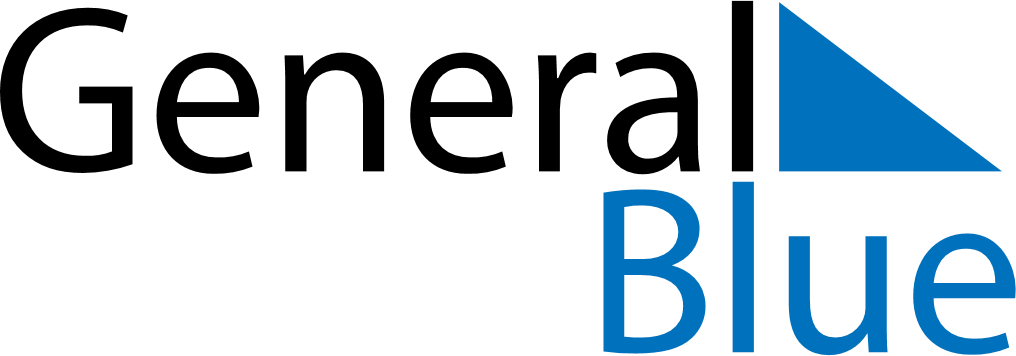 June 2029June 2029June 2029CroatiaCroatiaSundayMondayTuesdayWednesdayThursdayFridaySaturday1234567891011121314151617181920212223Anti-Fascist Struggle Day24252627282930Independence Day